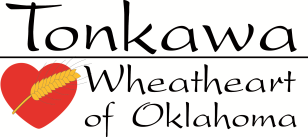 Age Division (Please Check One)Soccer    Cost: $40.00           Pre-K -K           1st Grade/2nd Grade           3rd Grade/4th Grade           5th Grade/6th Grade  Jersey Size (Please Check One)        Y XS              Y SM            Y MED           Y LG           ADULT SM           ADULT MED          ADULT LGChild (Print Name)_________________________________________  Gender:             Male          FemaleChild Age____________   Child Date of Birth_____ / ____ / ____  Child Grade:____________________Parent Name: ________________________________________________________________________Parent Email:_________________________________________________________________________Address:_____________________________________________________________________________City/State_______________________________ Zip Code:_____________________________________   Cell Phone: ________________________________  2nd Phone:__________________________________Special Request (Ex., If you have children that live in the same household and want them on the same team):  ____________________________________________________________________________________________________________________________________________________________________Parent Permission, Hold Harmless Release and Photo Release – “I release the Chamber of Commerce Tonkawa Youth Sports (TYS), its coaches, staff, and volunteers from all claims of injuries which may be sustained by the above participant in any TYS-sponsored activity.  If medical attention is required, I give permission for such medical care. I grant to the TYS its representatives and employees, the right to take photographs of me and my property in connection with the above-identified subject. I authorize the TYS, its assigns and transferees to copyright, use and publish the same in print and/or electronically on social media. I agree that the TYS may use such photographs of me with or without my name and for any lawful purpose, including, for example, such purposes as publicity, illustration, advertising, and website content. “Parent Signature:____________________________________________Date:_____________________Are You Willing to:           Coach                Assistant Coach                 Referee